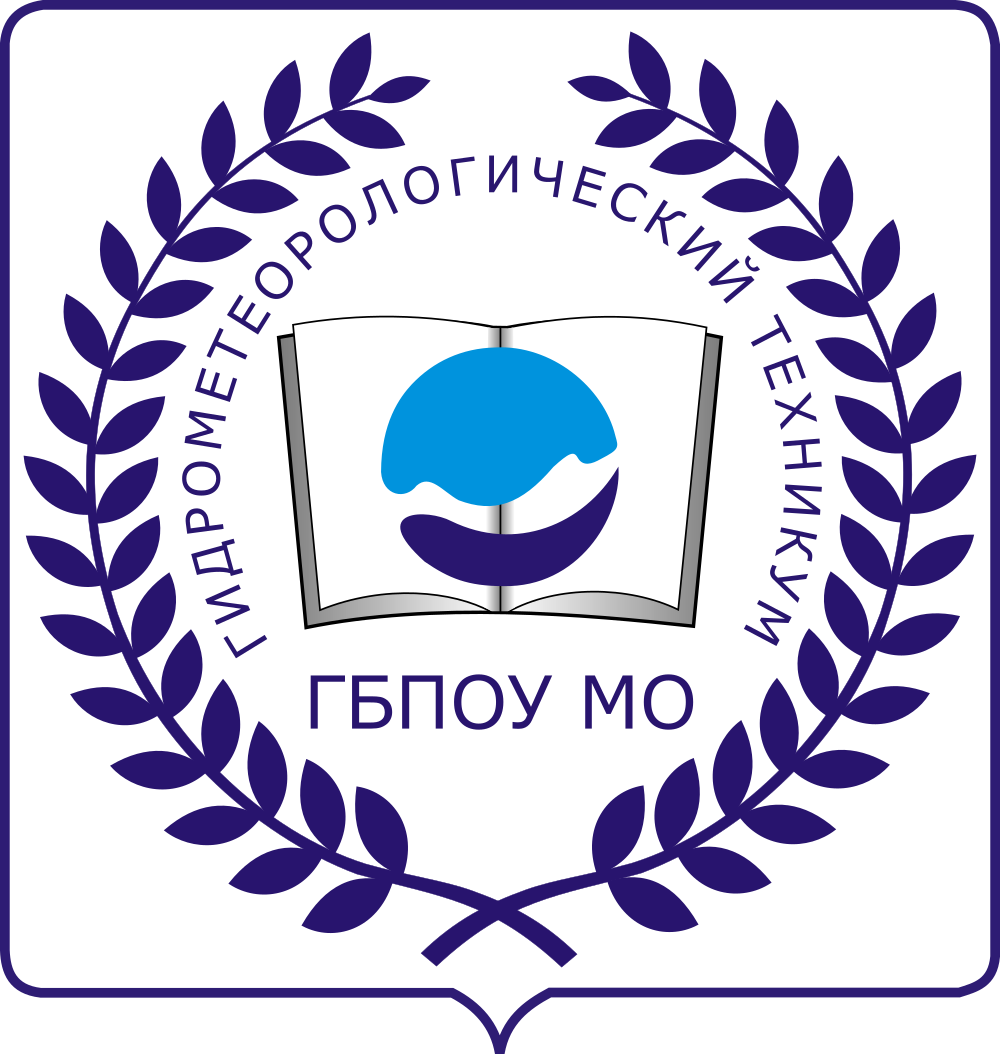 Государственное бюджетное профессиональное образовательное учреждение Московской области «Гидрометеорологический техникум»(ГБПОУ МО «Гидрометеорологический техникум») Список организаций, с которыми заключены договоры о прохождении производственной практики студентами ГБПОУ МО «Гидрометеорологический техникум»СпециальностиОрганизации05.02.03 «Метеорология»11.02.07 «Радиотехнические информационные системы»20.02.01 «Рациональное использование природохозяйственных комплексов»ФГБУ «Центральное УГМС»05.02.03 «Метеорология»11.02.07 «Радиотехнические информационные системы»20.02.01 «Рациональное использование природохозяйственных комплексов»ФГБУ «ГАМЦ Росгидромета»05.02.03 «Метеорология»11.02.07 «Радиотехнические информационные системы»20.02.01 «Рациональное использование природохозяйственных комплексов»ФГБУ «Авиаметтелеком Росгидромета»05.02.03 «Метеорология»11.02.07 «Радиотехнические информационные системы»20.02.01 «Рациональное использование природохозяйственных комплексов»ФГБУ «ГВЦ Росгидромета»05.02.03 «Метеорология»11.02.07 «Радиотехнические информационные системы»20.02.01 «Рациональное использование природохозяйственных комплексов»ФГБУ «Центральная аэрологическая обсерватория»05.02.03 «Метеорология»11.02.07 «Радиотехнические информационные системы»20.02.01 «Рациональное использование природохозяйственных комплексов»ФГБОУ ВО «Российский государственный аграрный заочный университет»05.02.03 «Метеорология»11.02.07 «Радиотехнические информационные системы»20.02.01 «Рациональное использование природохозяйственных комплексов»ООО «Раменский региональный экологический центр»05.02.03 «Метеорология»11.02.07 «Радиотехнические информационные системы»20.02.01 «Рациональное использование природохозяйственных комплексов»АО «АКРИХИН»05.02.03 «Метеорология»11.02.07 «Радиотехнические информационные системы»20.02.01 «Рациональное использование природохозяйственных комплексов»ГУП «Мосводосток»05.02.03 «Метеорология»11.02.07 «Радиотехнические информационные системы»20.02.01 «Рациональное использование природохозяйственных комплексов»НИЦ «Планета»05.02.03 «Метеорология»11.02.07 «Радиотехнические информационные системы»20.02.01 «Рациональное использование природохозяйственных комплексов»ФГБУ «Мурманское УГМС»05.02.03 «Метеорология»11.02.07 «Радиотехнические информационные системы»20.02.01 «Рациональное использование природохозяйственных комплексов»МУП «Реутовский водоканал»05.02.03 «Метеорология»11.02.07 «Радиотехнические информационные системы»20.02.01 «Рациональное использование природохозяйственных комплексов»ФГБУ «Верхне-Волжское УГМС»05.02.03 «Метеорология»11.02.07 «Радиотехнические информационные системы»20.02.01 «Рациональное использование природохозяйственных комплексов»ООО «ЭкООнис-ЭЧТ»05.02.03 «Метеорология»11.02.07 «Радиотехнические информационные системы»20.02.01 «Рациональное использование природохозяйственных комплексов»ГПБУ «Мосэкомониторинг»